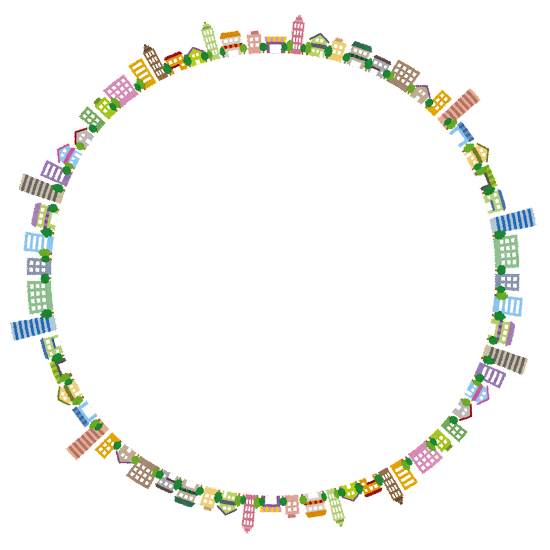  親からのメッセージ一般社団法人　京都府自閉症協会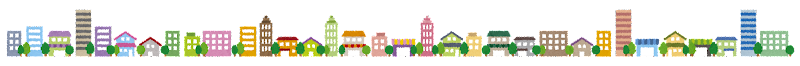 本人のこと記入日　　　　年　　　月　　　日◇ 名前(ふりがな)◇ 家族から呼ばれている愛称　　・家族→				・周りの人→◇ 生年月日　　　　　　　年　　　　月　　　　日◇ 性別◇ 現住所　〒　　　-◇ (自宅住所)◇ 電話番号◇ 血液型◇ きょうだいの有無　　有　・　無◇ 持っている手帳・種類　　　　　　　　　　　　　　　　　・等級　　　　　　・番号・種類				　　・等級	　　　・番号◇ 障害支援区分◇ 保険証　 保険者番号　　　　　　　　　　　　　　　　　　　　記号　番号◇ 福祉医療費受給者証番号◇ 障害基礎年金　　　　　　　　　　級		　　◇障害厚生年金　　　　　　　　　　級◇ 障害者扶養共済	かけている・かけていない◇ マイナカードの有無　　　有　・　無◇ かかりつけ医院　・								電話番号　・　								電話番号◇通院に関して　・苦手なこと　・対処法◇ 日中過ごしている場所　事業所名							電話番号　事業所名							電話番号◇ 夜間過ごしている場所　事業所名							電話番号　事業所名							電話番号◇ その他利用している福祉サービス　事業所名							電話番号　事業所名							電話番号◇ 余暇活動として、参加しているサークルやグループなど　　名称							電話番号　　名称							電話番号　　名称							電話番号◇ 親族などの緊急連絡先								電話番号								電話番号◇ 親の遺言書の有無　　　有　　・　　無			※有の場合、公正証書か自筆証書か。			　遺言執行人が決まっていれば、その方のお名前好きなこと・苦手なこと記入日　　　　　年　　　月　　　日《自宅では》◇ 遊び◇ テレビ◇ 本◇ 食べ物・飲み物◇ その他《自宅外では》◇ 好きな場所◇ 遊び・スポーツ◇ 好きな乗り物◇ 外食(可・不可)　店、メニュー等◇ その他《友人 その他》◇ 仲のいい友人◇ 好きな異性◇ 苦手な人・苦手なタイプ◇ その他1週間の生活スタイル記入日　　　　年　　　月　　　日飲んでいる薬記入日　　　　年　　　月　　　日《いつも飲んでいる薬(塗り薬)・注意すること》◇ 朝食前 or 朝食後◇ 昼食前 or 昼食後◇ 夕食前 or 夕食後◇ 就寝前◇ その他《とんぷく薬》						どういった時に飲むか《薬の保管場所》《その他 薬に関する注意点》パニックやてんかんの時の対応 / アレルギーの有無記入日　　　　年　　　月　　　日《パニックの有無》　　有　　・　　無◇ 予防方法◇ 起こしやすいきっかけ◇ 起こしやすい時間帯や場所◇ パニック時の状態、どのくらい続くのか◇ 落ち着く方法(場所・物など)《てんかんの有無》　　有　　・　　無◇ 前兆◇ 対処法《アレルギーの有無》　　有　　・　　無◇ どのようなアレルギーか◇ 注意すること(食べてはいけないもの・触れてはいけないもの等)《自傷・他害の有無》　　　有　　・　　無◇ 対応の仕方《その他注意してほしいこと》日常生活のようす記入日　　　　年　　　月　　　日《出来ること・苦手なこと・配慮が必要なこと》◇ 食事◇ 入浴◇ トイレ◇ 着替え◇ 起床・就寝◇ 身だしなみ◇ その他ケアしてほしいこと(ex.時間(時計など)について)《視覚・聴覚・触覚など感覚に関すること》コミュニケーションや社会性記入日　　　　年　　　月　　　日《本人から伝えるとき》◇ 伝える方法◇ 何かをして欲しいとき◇ して欲しくないとき◇ その他の様子《本人に伝えるとき》◇ 伝わりやすい方法◇ 配慮して欲しいこと・その他注意点《社会性について》◇ 他の人との関わり方◇ 社会的ルールの理解◇ 配慮して欲しいこと・その他注意点移動や外出時に配慮して欲しいこと記入日　　　　年　　　月　　　日◇ 公共交通機関・鉄道　・バス　・タクシー　・飛行機◇ 徒歩◇ 自転車◇ 自動車◇ その他 移動に関しての注意点◇ お金の使い方について成育歴記入日　　　　年　　　月　　　日◇ 生まれた時◇ 3歳頃までの状況◇ 小学校入学前までの状況◇ 小学生の時◇ 中学生・高校生の時◇ 18歳以降親として支援する方に伝えたいこと記入日　　　　年　　　月　　　日※箇条書きで思いつくまま書く、文章で書く等、書き方は自由です。最初は短くて構わないので、一行だけでも書いてみてください。月火水木金土日6:007:008:009:0010:0011:0012:0013:0014:0015:0016:0017:0018:0019:0020:0021:0022:0023:000:00備考